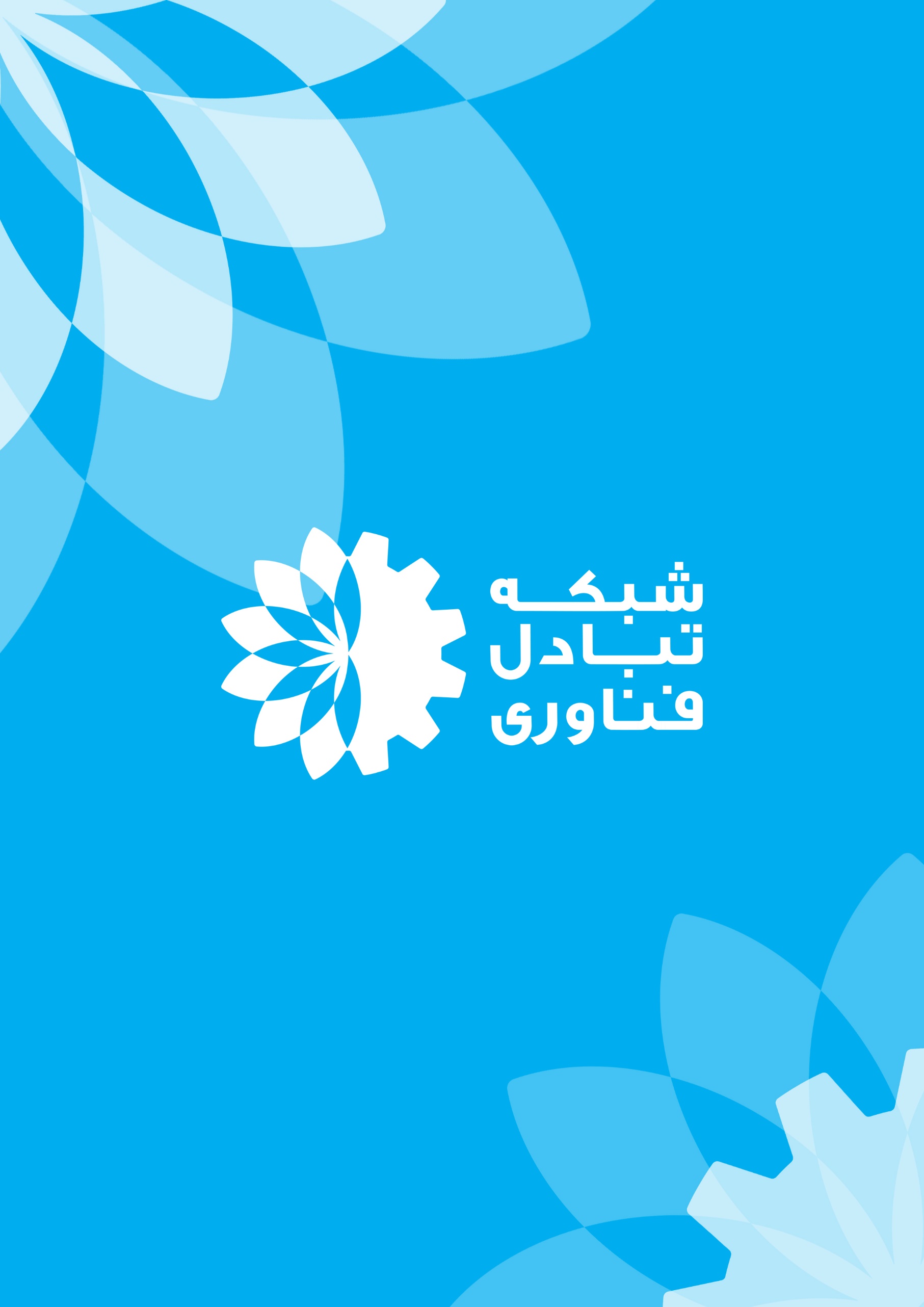 اطلاعات واحد صنعتی مورد بررسی:					اطلاعات کالا یا خدمت مستعد دانش‌بنیانسطح فناوریتولیدطراحی مبتنی بر تحقیق و توسعهمعیارهای تشخیص استعداد دانش بنیانماژولی از محصول / مرحله ای از  فرآیند که شرکت در مورد آن دارای ادعای دانش بنیانی می باشدنام ثبتی شرکت:شناسه ملی:شناسه ملی:حوزه فعالیت:برند(ها):برند(ها):نوع شرکت:تولیدی                       خدماتیتولیدی                       خدماتیتولیدی                       خدماتیتولیدی                       خدماتیتعداد پرسنل شرکت زیر 20 نفر     20 تا 50 نفر      50 تا 100      بالای 100 نفر زیر 20 نفر     20 تا 50 نفر      50 تا 100      بالای 100 نفر زیر 20 نفر     20 تا 50 نفر      50 تا 100      بالای 100 نفر زیر 20 نفر     20 تا 50 نفر      50 تا 100      بالای 100 نفرمیزان فروش سالیانه (میلیارد تومان) زیر 10 میلیارد   10 تا 50 میلیارد50 تا 100 میلیارد بالای 100 میلیارد زیر 10 میلیارد   10 تا 50 میلیارد50 تا 100 میلیارد بالای 100 میلیارد زیر 10 میلیارد   10 تا 50 میلیارد50 تا 100 میلیارد بالای 100 میلیارد زیر 10 میلیارد   10 تا 50 میلیارد50 تا 100 میلیارد بالای 100 میلیاردمحصولات/خدماتکارگزار تکمیل‌کننده فرم:کارگزار تکمیل‌کننده فرم:کارگزار تکمیل‌کننده فرم:نام تجاری کالا را ذکر کرده و توضیحات مختصری در رابطه با کالا یا خدمت و کاربرد آن بیان فرمایید.کالا یا خدمت در کدام یک از موارد زیر جای می گیرد؟ محصول فیزیکی محصول+ خدمات جانبی خدمت تجهیز یا خط تولیدآیا کالا یا خدمت در فهرست کالا و خدمات دانش‌بنیان (پیوست 1) قابل جایابی است؟ (در کدام دسته و زیرشاخه قرار میگیرد؟) 1- کشاورزی، فناوری زیستی و صنایع غذاییکد زیردسته اول:........... کد زیردسته دوم: ...........کد زیردسته سوم: ..............کد زیردسته چهارم: .............. 2- دارو و فرآورده‌های پیشرفته حوزه تشخیص و درمانکد زیردسته اول:........... کد زیردسته دوم: ...........کد زیردسته سوم: ..............کد زیردسته چهارم: .............. 3- مواد پیشرفته و محصولات مبتنی بر فناوری‌های شیمیاییکد زیردسته اول:........... کد زیردسته دوم: ...........کد زیردسته سوم: ..............کد زیردسته چهارم: .............. 4- ماشین‌آلات و تجهیزات پیشرفتهکد زیردسته اول:........... کد زیردسته دوم: ...........کد زیردسته سوم: ..............کد زیردسته چهارم: .............. 5- وسایل، ملزومات و تجهیزات پزشکیکد زیردسته اول:........... کد زیردسته دوم: ...........کد زیردسته سوم: ..............کد زیردسته چهارم: .............. 6- سخت‌افزارهای برق و الکترونیک، لیزر و فوتونیککد زیردسته اول:........... کد زیردسته دوم: ...........کد زیردسته سوم: ..............کد زیردسته چهارم: .............. 7- فناوری اطلاعات و ارتباطات و نرم‌افزارهای رایانه‌ایکد زیردسته اول:........... کد زیردسته دوم: ...........کد زیردسته سوم: ..............کد زیردسته چهارم: .............. 8- خدمات تجاری‌سازیکد زیردسته اول:........... کد زیردسته دوم: ...........کد زیردسته سوم: ..............کد زیردسته چهارم: .............. 9- صنایع فرهنگی، صنایع خلاق و علوم انسانی و اجتماعیکد زیردسته اول:........... کد زیردسته دوم: ...........کد زیردسته سوم: ..............کد زیردسته چهارم: ..............توضیحات:مطابق معیارهای تفصیلی ارزیابی دانش‌بنیان در کدام گروه قرار گرفته و چه تعداد از معیارها مشمول آن می شوند؟ (لطفا تا حد امکان به تفصیل توضیح دهید) داروهای پیشرفته زیست فناوری فناوری اطلاعات و ارتباطات و نرم‌افزارهای رایانه‌ای سخت‌افزارهای برق و الکترونیک، تجهیزات پزشکی، لیزر و فوتونیک مواد پیشرفته شیمیایی و پلیمری مواد پیشرفته (فلزی، سرامیکی، کامپوزیت، نانو) و استحصال و استخراج فلزات تجهیزات نفت و گاز تجهیزات آب و محیط زیست تجهیزات آزمایشگاهی، قطعات و ماشین‌آلات ساخت و تولید ملزومات پزشکی کشاورزی، دامپروری، غذایی و صنایع وابسته تجاری‌سازیتوضیحات:با توجه به این که شروط دارا بودن سطح فناوری بالا یا متوسط به بالا دارا بودن هم زمان سه شرط <<1- سخت بودن کپی برداری، 2- نیازمندی به تحقیق و توسعه قابل توجه، 3- ایجاد خواص یا کارکردهای ویژه در محصول>> می‌باشد، دلایل خود مبنی بر دارا بودن هر یک از شروط ذکر شده را بیان کنید.قابلیت کپی برداری:نیازمندی به تحقیق و توسعه:خواص یا کارکردهای ویژه ایجاد شده:کالا یا خدمت مورد نظر در کدام یک از موارد زیر قرار می گیرد؟ تولید نمونه آزمایشگاهی با قابلیت بررسی فنی خدمات دارای اسناد فروش سایر- توضیحات:   طراحی شرکت در کدام یک از موارد زیر قرار می گیرد؟ (لطفا در رابطه با پاسخ داده شده توضیحات لازم را ارئه دهید.) طراحی زیر سیستم اصلی طراحی یکپارچه سازی کالا یا خدمت طراحی فرآیند یا تجهیزات تولید توضیحات:روش طراحی شرکت در رابطه با کالا یا خدمت مد نظر مبتنی بر کدام یک از روش های زیر می باشد؟ (در رابطه با پاسخ داده شده، توضیحاتی از روند انجام طراحی ارائه دهید.) طراحی داخلی مهندسی معکوس انتقال فناوری و ایجاد تغییرات اساسیتوضیحات:  تعداد و تخصص افراد دخیل طراحی و مدت زمان انجام طراحی را بیان فرمایید.آیا مستنداتی از طراحی و روندهای طراحی موجود می باشد؟ (در صورت وجود عناوین مستندات را ذکر فرمایید.)شاخصبله / خیرتوضیحاتمحصول در فهرست کالا و خدمات دانش بنیان است؟شرکت دارای تیم تحقیق و توسعه است؟شرکت دارای مستندات تحقیق و توسعه است؟تاییدیه های مرتبط را دارا است؟شرکت دارای نمونه های شکست خورده از محصول می باشد؟نام ماژول / مرحله ای فرآیندبرون سپاری / تولید در شرکتتوضیحات